Mathematics 6 Outline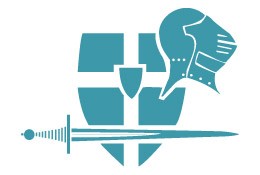 Mr. Graeme McFarlane2022-2023Hello and welcome to Math 6! Together let us best support your child in developing their mathematical concepts and skills.  Work is expected to be completed in class if it is not, work will be the responsibility of the student to complete at home. “Practice makes progress!”I am available for help and support outside of regular class time. Please phone the school or email me if you have any questions Graeme.McFarlane@lethsd.ab.ca.Our course objectives are for students to:• use mathematics confidently to solve problems • communicate and reason mathematically • appreciate and value mathematics • make connections between mathematics and its applications • commit themselves to lifelong learning • become mathematically literate adults, using mathematics to contribute to societyCurriculum Strands (Program of Studies, Math 6):Number; Develop number sensePatterns and Relations (Patterns, Variables and Equations)Shape and Space (Measurement, 3-D Objects and 2-D Shapes, Transformations)Statistics and Probability (Data Analysis, Chance and Uncertainty)Assessment:Class Assignments		30%Quizzes, Tests, Exams	70%Resources:Math Makes Sense 6 textbook, Math Makes Sense 6 workbookIXL Math, Math focused websites, manipulatives, Fact Fluency MathkitSequence of Instruction (dates are approximate):“Practice makes progress!”I am available for support out of class. Please phone the school or email me if you have any questions! Graeme.McFarlane@lethsd.ab.caGraeme McFarlaneMonthsUnitResourcesSeptember-OctoberUnderstanding NumberMath Makes Sense (MMS) Unit 2OctoberDecimalsMMS Unit 3November-DecemberFractions, Ratios, PercentagesMMS Unit 5JanuaryGeometry and Measurement MMS Unit 6January -FebruaryAngles and PolygonsMMS Unit 4February-MarchTransformationsMMS Unit 8March -AprilPattern and EquationsMMS Unit 1MayData Analysis & ProbabilityMMS Unit 7JuneReview *Gr. 6 Math Provincial Achievement Test (P.A.T.)Part A and Part B